Лепка «Животные Севера»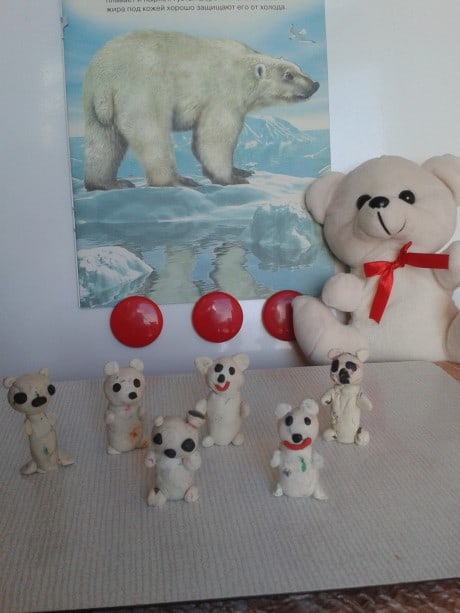 Цель: развитие связной речи в процессе продуктивной деятельности (лепки) на материале лексической темы «Животные Севера».ЗадачиКоррекционно-образовательные:Закрепить словарь по теме «Животные Севера».Закрепить в речи названия геометрических форм.Учить детей лепить фигуры животных из нескольких частей, соблюдая пропорции и плотно прижимая части между собой.Учить отвечать предложением на вопросы, относящиеся к изготовленному предмету.Учить составлять рассказ по вопросам педагога о выполненной работе.Коррекционно-развивающие:Развивать любознательность, мышление, внимание.Развивать общую и мелкую моторику.Развивать монологическую речь при составлении описательного рассказа о животных.Коррекционно-воспитательные:Воспитывать любовь к окружающему нас миру дикой природы.Воспитывать самостоятельность при выполнении поставленной задачи.Оборудование:пластилин,стеки,дощечки,салфетки,Ход занятияОсновная часть1. Беседа по теме «Животные Севера»—Вы знаете, где живут белые медведи? (на севере)— Медвежонок принес вам фотографии своих друзей. Назовите животных, которые живут на севере (по картинкам: морж, песец, морской котик, лемминг, северный олень, белый медведь)2. Дид. игра с мячом «Много кого?»— Ребята, на фотографии одно животное, а на Севере их много. Поиграем в игру «Много кого?» (Морж – много моржей, песец – много песцов и т.д.)3. Описание белого медведя— Белый медведь — самое крупное животное Севера.— Посмотрите на картинку и скажите, какие части тела есть у белого медведя. (У белого медведя есть голова. На голове 2 уха, 2 глаза, черный нос, пасть. У белого медведя крупное туловище, 4 лапы и короткий хвостик.)— Чем покрыто тело белого медведя? (Тело белого медведя покрыто белой, теплой шерстью)— Белые медведи очень хорошие охотники и пловцы. Питаются они рыбой, тюленями, моржами.4. Показ и объяснение— Я покажу, как мы будем лепить белого медведя. Какой пластилин нам понадобится, чтобы слепить белого медведя? (белый) Я беру пластилин белого цвета, отщипываю от него небольшую часть. Разминаю пластилин пальцами. Раскатываю шарик между ладонями круговыми движениями – это голова. Теперь возьмем остаток белого пластилина и разделим пополам. Разомнем пальцами, раскатаем шарик, из шарика прямыми движениями между ладонями раскатаем овал. Соединим полученные детали. Раскатаем длинный столбик и поделим его пополам, каждую половинку еще пополам. Это 4 лапки. Соединяем детали крепко. Вытягиваем на голове ушки, на туловище — маленький хвостик. На голове не забудем прилепить глазки и носик из черного пластилина.5. Пальчиковый самомассаж «Наши пальцы»— Ребята, что нужно сделать, чтобы хорошо лепить? (размять пальчики)— Выполним самомассаж. Повторяйте за мной движения и слова.Наши пальцы не простые,
Наши пальцы золотые,
Смышленые, ученые,
Замечательные.(дети массируют по очереди свои пальчики, начиная с большого на правой руке, потом на левой)Физ. минутка с мячом «У кого кто?»У белого медведя – медвежонок, у моржа – моржонок, у полярной совы – совенок, у северного оленя – олененок, у куропатки – птенец…Рассказы детей о выполненной работе по плану-схемеКогда ребенок выполнит свою работу, он  рассказывает о белом медведе по плану:Кто это?Где живет?Части тела.Чем питается?Что умеет делать?